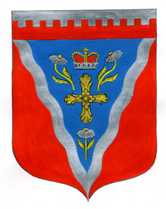 Администрациямуниципального образования Ромашкинское сельское поселениемуниципального образования Приозерский муниципальный район Ленинградской областиП О С Т А Н О В Л Е Н И Е    от  08 июля  2019 года                                                                                                     № 173Руководствуясь приказом Министерства строительства и жилищно-коммунального хозяйства Российской Федерации от 21 июня 2019г. № 353/пр «О нормативе стоимости одного квадратного метра общей площади жилого помещения по Российской Федерации на второе полугодие 2019 года и показателях средней рыночной стоимости одного квадратного метра общей площади жилого помещения по субъектам Российской Федерации на III квартал 2019 года»,  Методическими рекомендациями по определению норматива стоимости одного квадратного метра общей площади жилья в муниципальных образованиях Ленинградской области и стоимости одного квадратного метра общей площади жилья в сельской местности Ленинградской области, утвержденными распоряжением Комитета по строительству Ленинградской области от 04 декабря 2015 года № 552 «О мерах по обеспечению осуществления полномочий комитета по строительству Ленинградской области по расчету размера субсидий и социальных выплат, предоставленных за счет средств областного бюджета Ленинградской области в рамках реализации на территории Ленинградской области федеральных целевых программ и государственных программ Ленинградской области», Уставом муниципального образования Ромашкинское сельское поселение муниципального образования Приозерский муниципальный район Ленинградской области, администрация муниципального образования Ромашкинское сельское поселение муниципального образования Приозерский муниципальный район Ленинградской области ПОСТАНОВЛЯЕТ: 1. Утвердить на третий квартал 2019 года в качестве норматива показатель средней рыночной стоимости одного квадратного метра общей площади жилья на территории муниципального образования Ромашкинское сельское поселение муниципального образования Приозерский муниципальный район Ленинградской области, применяемый в рамках реализации мероприятия  по обеспечению жильем молодых семей ведомственной целевой программы  «Оказание государственной поддержки гражданам в обеспечении жильем и оплате жилищно-коммунальных услуг» государственной программы Российской Федерации «Обеспечение доступным и комфортным жильем и коммунальными услугами граждан Российской Федерации», основных мероприятий «Улучшение жилищных условий молодых граждан (молодых семей)» и «Улучшение жилищных условий граждан с использованием средств ипотечного кредита (займа)» подпрограммы «Содействие в обеспечении жильем граждан Ленинградской области» государственной программы Ленинградской области «Формирование городской среды и обеспечение качественным жильем граждан на территории Ленинградской области», в размере 49 719 рубля 00 копеек (исходные данные приведены в приложении).2. Довести до сведения населения, проживающего на территории муниципального образования Ромашкинское сельское поселение муниципального образования Приозерский муниципальный район Ленинградской области, настоящее постановление путём его опубликования в газете «Приозерские ведомости» и размещению на сайте муниципального образования www.ромашкинское.рф.3. Настоящее постановление вступает в силу с даты его официального опубликования.4. Контроль за исполнением настоящего постановления оставляю за собой.Глава  администрации		                                                   	              С.В.Танков                Момот Е.А. тел. 88137999515 Дело – 3; Прокуратурв-1, Отдел по жилищной политике администрации МО Приозерский муниципальный район Ленинградской области – 1, СМИ-1, Администратор сайта - 1                                                                                                                                                                  Приложение 1                                                                            к постановлению администрации МО Ромашкинское сельское поселениеМО Приозерский муниципальный район Ленинградской областиот 08 июля  2019 года № 173РАСЧЕТсредней рыночной стоимости 1 кв. метра общей площади жилья на 3 квартал 2019 года по муниципальному образованию Ромашкинское сельское поселениемуниципального образования Приозерский муниципальный район Ленинградской области                                                                      1 этап.1.  Ст.дог. – нет данныхСт. кред.- 43 000 руб.кв./мво II квартале 2019 года на территории МО Ромашкинское сельское поселение сделок у АО «ЛенОблАИЖК»  не было43 000 руб.кв./м – ООО Александр Недвижимость Ст. строй =  58 000, 00 руб./кв.м. (по данным ООО «ВикингСтройИнвест по МО Ромашкинское сельское поселение)Ст. стат.= (58 632 + 51 567) :2 = 55 100  руб./ кв.м.  Ст.Стат.    58 632 руб./кв.м.  (первичный рынок по Ленинградской области ),Ст.Стат.   51 567 руб./кв.м.   (вторичный рынок по Ленинградской области )2 этап.             Ср.кв.м.=Ст. дог. х 0,92  + Ст.кредит.х0,92 + Ст. стат  + Ст. строй                                                 NСр.кв.м.=  43 000 х 0,92 + 55 100 + 58 000 =  50 887 руб./кв.м                                             3                3 этап.СТ. кв.м = Ср. кв.м. х К_ дефлК дефл – индекс-дефлятор, определяемый уполномоченным федеральным органом исполнительной власти на основании дефляторов по видам экономической деятельности, индекса потребительских цен, на расчетный кварталК дефл. = 1, 006СТ. кв.м. = 50 887 x 1,006= 51 192руб./кв.м.СТ. кв.м.= 51 192 руб./кв.м. «О показателе средней рыночной стоимости одного квадратного метра общей площади жилья на третий квартал 2019 года на территории муниципального образования Ромашкинское сельское поселение муниципального образования Приозерский муниципальный район Ленинградской области»Наименование     муниципального образования Утвержденный показатель средней рыночной стоимости одного квадратного метра общей площади жилого помещения на 3 квартал 2019 года (норматив)Расчётные показателиРасчётные показателиРасчётные показателиРасчётные показателиРасчётные показателиРасчётные показателиНаименование     муниципального образования Утвержденный показатель средней рыночной стоимости одного квадратного метра общей площади жилого помещения на 3 квартал 2019 года (норматив)СТ кв.м.Ср     кв.м.Ст      догСт   кредитСт   стройСт   статРомашкинское сельское поселение           49 71951 192  50 887___43 0005800055 100